Typsnittet ska vara Times New Roman, punktstorlek 12 och omfatta totalt ca 10 A4-sidor.Behåll rubrikerna men radera övrig text under dem. BehovBeskriv behov/ problembild/ drivkrafter som ligger bakom projektet, samt potentialen i att behovet möts. Förklara vilket problem som angrips, angelägenhetsgrad samt vem eller vilka som gynnas av att en ny lösning kommer fram. Beskriv sammanhanget som problembilden har arbetats fram inom. OmvärldsanalysBeskriv lösningen/-arna som ni vill ska utvecklas i projektet. Vilken typ av nyskapande och bärkraftiga lösningar rör det sig om? Hur skiljer de sig från redan existerande lösningar?Syfte och målBeskriv ert syfte och mål med projektet. Använd gärna SMARTa mål: Specifika, Mätbara, Accepterade (= erkänt betydelsefulla), Realistiska och Tidsatta.AktörerBeskriv kortfattat er organisation och varför ni är lämpade att driva projektet. Beskriv även andra aktörer som är med och deras roll.GenomförandeBeskriv hur projektet ska genomföras, det vill säga hur ni tänker arbeta för att åstadkomma utvecklingen av nya lösningar. Det kan t.ex. tydliggöras genom uppdelning i olika arbetspaket.Tidsplan Ange tidsplanen för genomförandet (start- och slutdatum)BudgetFyll i tabellen nedan den totala budgeten för projektet samt uppdelning av kostnader mellan parter.  Beskriv även i text vad VINNOVAs medel kommer att användas till (löner, tjänster, resor, material mm).Hållbarhetsaspekter på projektetBeskriv med utgångspunkt i de 17 globala målen inom Agenda2030 vilka hållbarhetsaspekter som finns på projektet och hur dessa ska hanteras, se bilaga. Beskriv även specifikt hur jämställdhet ska beaktas och hanteras i projektet. Se mer i utlysningstexten s.6. Nyttiggörande av resultatBeskriv er plan för hur projektet och dess resultat ska nyttiggöras under projektets gång och efter avslut.Risker och riskhanteringBeskriv de huvudsakliga riskerna/utmaningarna i projektet som ni ser idag. Uppskatta sannolikheten för att en risk inträffar och konsekvensen för projektet i fall den inträffar. Ange eventuella åtgärder. Bilaga: Kompetensförsörjning och Agenda 2030Insatser för kompetensförsörjning har på många sätt bäring på hållbarhetsfrågor av olika slag och det är angeläget att projekt inom området tar till vara de olika värden som de kan bidra till inom hållbarhet, för att bygga goda kompetenser och system som stöder utvecklingen. Det är angeläget att komma ihåg att hållbarhet inte enbart handlar om klimat eller andra miljöfrågor. Agenda 2030 och de globala målen sammanfattar vad världens länder har enats om att uppnå, och utgör en god utgångspunkt. En grundläggande princip i Agenda 2030 är att de 17 målen är integrerade och odelbara och det är därför viktigt att se helheten och samband mellan målen. Att enbart välja ut exempelvis mål 4 som handlar om utbildning gör därför att potentialen inte tillräckligt tas tillvara. Insatser för god utbildning kan ge effekter för alla de övriga målen.Som stöd för att kunna se samband och orientera sig i helheten har Vinnova utvecklat en ”måltavla” för området kompetensförsörjning (figur 1). Mål 4 (god utbildning) ligger i mitten därför att det är centralt för alla insatser som görs inom området. I cirkeln utanför det finns fyra mål som också har generell relevans för området och som alltid bör beaktas i utformningen, för att inte missa möjligheten att bidra till dessa. Det handlar dels om jämställdhet (mål 5) och jämlikhet (mål 10) där kompetensutveckling har stor potential att bidra till målen. Det handlar också om näringslivets och övriga samhällets kompetensbehov, och därmed mål 8 om anständiga arbetsvillkor och ekonomisk tillväxt, samt mål 9 om hållbar industri, innovationer och infrastruktur. I figur 1 visas utvalda delmål av särskild relevans för området under de olika målen i de två inre cirklarna i måltavlan.Samtliga av de övriga målen finns i den yttre cirkeln i figuren. Beroende på vilken sektor eller annan inriktning som är i fokus för en insats eller ett projekt så kan dessa i olika hög utsträckning bli betydelsefulla. Eftersom utbildning och kompetensförsörjning i så hög grad är investeringar för framtiden är det mycket angeläget att ta vara på möjligheten att bidra till de mål som är av relevans.Figur 1 Måltavla för området kompetensförsörjning med de globala hållbarhetsmålen.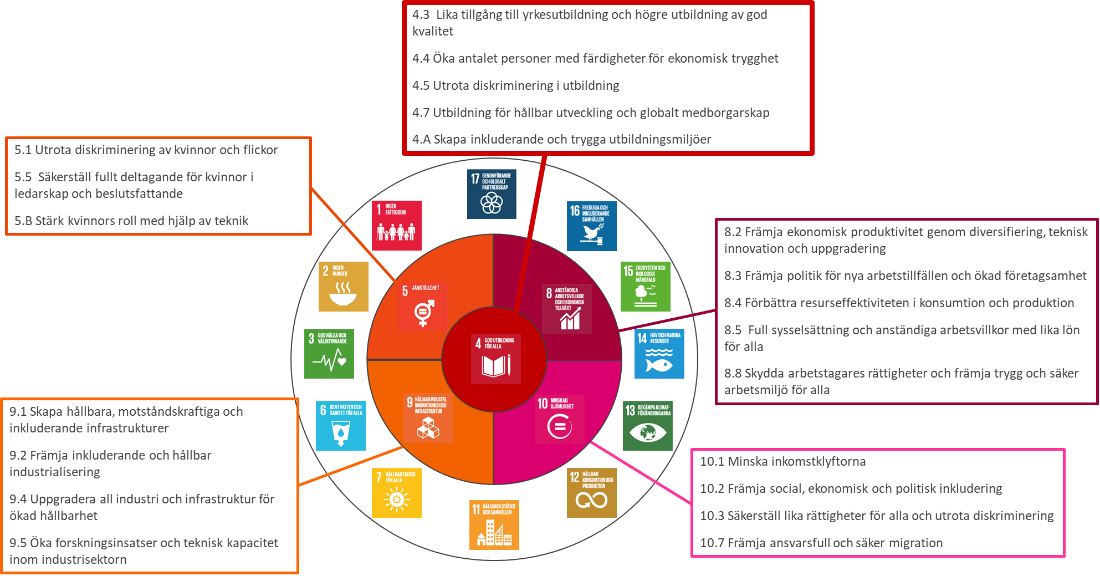 Projektbeskrivning ansökan Utbildningssamverkan och arbetsintegrerat lärande	Projekttitel:Projektledare samt sökande organisation:Totalkostnad för projektetSökt belopp från VINNOVAEgenfinansiering från sökande organisationAndra parters finansiering i projektet